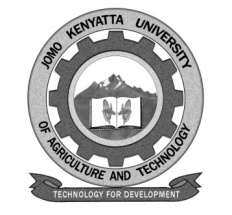    W1-2-60-1-6JOMO KENYATTA UNIVERSITYOFAGRICULTURE AND TECHNOLOGY		UNIVERSITY EXAMINATIONS 2014/2015YEAR II SEMESTER I EXAMINATION FOR THE DEGREE OF BACHELOR OF COMMERCEHBC 2207: PRINCIPLES OF AUDITINGDATE:   AUGUST 2015	                                      	                TIME: 2 HOURS INSTRUCTIONS: ANSWER QUESTION ONE (COMPULSORY) AND ANY OTHER TWO QUESTIONS IN SECTION TWOQUESTION ONE (COMPULSORY)(a)(i)  Explain the meaning of the term “audit”																	[2 marks]    (ii)  Explain the objectives of an audit according to the companies Act.														[5 marks]   (iii)  Identify the responsibilities of company’s directors in relation to the company’s            accounting system.								[10 marks](iv)     List and explain the advantages to a company of having its accounts audited.																								[3 marks](b)  Audit planning process allows the audit senior to acquire adequate knowledge about the        entity.  This process ensures an effective control of audit work.       Required:Explain the auditors planning process when planning for an audit of a new client.											[6 marks]How does audit planning assist in conduct of an audit?														[4 marks]QUESTION TWOExplain the purpose of an engagement letter.																	[10 marks]Explain the stages audit sampling																			[10 marks]QUESTION THREEComputer security is of vital importance not only to the account in an industry but also to the accountant in  practice who may be advising his client as to suitable security controls or who may be auditing a computer system.  Security is the means by which losses are controlled and therefore involves the identification of risks and the institution of measures to either prevent such risk entirely or to reduce their impact.	Required:(b)(i)  State areas of risk which may arise in relation to a computer system.													[5 marks]    (ii)  Describe the different forms of control which should be instituted to safeguard             against computer security risk.						[5 marks](c) Describe the principles or factors which the auditor should consider when placing reliance       on audit evidence provided by specialist 						[10 marks]QUESTION FOURFor anybody to qualify as an auditor in Kenya, he must meet some qualifications.  List down and explain those qualifications.						[10 marks]Describe the various limitations of an internal control system.															[10 marks]